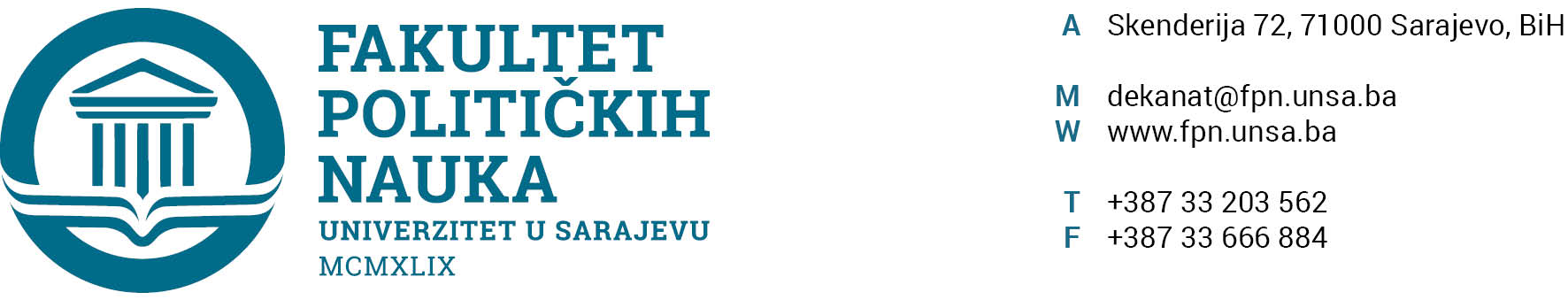 Broj: 01-3-40-81/22Sarajevo, 27.12.2022. godineNa osnovu člana 5. stav (3) i 13. Kolektivnog ugovora za djelatnost visokog obrazovanja i nauke na Univerzitetu u Sarajevu (Sl. novine KS 13/21), odredbama član 75. Zakona o radu i člana 6. Zakona o izmjenama i dopunama Zakona o radu (Sl. novine FBiH broj: 26/16 i 89/18), člana 108. Statuta Univerziteta u Sarajevu, po prethodnoj saglasnosti sekretara, dekan Fakulteta donosiRJEŠENJEIProf. dr. Elvisu Fejziću (24469), vanredni profesor Fakulteta političkih nauka Univerziteta u Sarajevu, isplatiti neto iznos od 1.440,00 KM za održana predavanja (18 sati) na podmodulu „Modeli države i demokratije“ u okviru modula „Savremena država“ u I semestru na doktorskom studiju, generacija 2022/2023. godina (predavanja održana u novembru i decembru 2022. godine).Sredstva navedena u ovom Rješenju isplaćuju se iz vlastitih sredstava Fakulteta političkih nauka UNSA – IZVOR 20 (V.P. 121).IIRješenje stupa na snagu danom donošenja.Obrazloženje: Na osnovu člana 5. stav (3) i 13. Kolektivnog ugovora za djelatnost visokog obrazovanja i nauke na Univerzitetu u Sarajevu (Sl. novine KS 13/21), odredbama člana 75. Zakona o radu i člana 6. Zakona o izmjenama i dopunama Zakona o radu (Sl. novine FBiH broj: 26/16 i 89/18), člana 108. Statuta Univerziteta u Sarajevu, dekan Fakulteta donio je odluku kao u dispozitivu.Pouka o pravnom lijeku: U skladu sa članom 95. Jedinstvenog Pravilnika o radu Univerziteta u Sarajevu, protiv ove Odluke moguće je uputiti prigovor Upravnom odboru UNSA u roku od 30 dana od dana dostavljanja iste i ili od dana saznanja za povredu.								DEKAN							___________________							Prof. dr. Sead TurčaloSekretar organizacione jedinice Univerzitet u Sarajevu-Fakultet političkih nauka, Umihana Mahmić mr. iur., potvrđuje, da je Rješenje u skladu sa zakonskim i podzakonskim propisima koji su na snazi, te da je dekan Univerziteta u Sarajevu-Fakulteta političkih nauka nadležan za donošenje iste shodno članu 71. Zakona o visokom obrazovanju („Službene novine Kantona Sarajevo“, broj 36/22).Dostaviti:- Imenovanom;- Služba računovodstva i finansija Univerziteta u Sarajevu- A/aBroj: 01-3-40-82/22Sarajevo, 27.12.2022. godineNa osnovu člana 5. stav (3) i 13. Kolektivnog ugovora za djelatnost visokog obrazovanja i nauke na Univerzitetu u Sarajevu (Sl. novine KS 13/21), odredbama član 75. Zakona o radu i člana 6. Zakona o izmjenama i dopunama Zakona o radu (Sl. novine FBiH broj: 26/16 i 89/18), člana 108. Statuta Univerziteta u Sarajevu, po prethodnoj saglasnosti sekretara, dekan Fakulteta donosiRJEŠENJEIProf. dr. Damiru Kapidžiću (24549), vanredni profesor Fakulteta političkih nauka Univerziteta u Sarajevu, isplatiti neto iznos od 1.200,00 KM za održana predavanja (15 sati) na podmodulu „Demokracija i autoritarizam u Jugoistočnoj Europi“ u okviru modula „Savremeni izazovi demokratiji“ u I semestru na doktorskom studiju, generacija 2022/2023. godina (predavanja održana u novembru i decembru 2022. godine).Sredstva navedena u ovom Rješenju isplaćuju se iz vlastitih sredstava Fakulteta političkih nauka UNSA – IZVOR 20 (V.P. 121).IIRješenje stupa na snagu danom donošenja.Obrazloženje: Na osnovu člana 5. stav (3) i 13. Kolektivnog ugovora za djelatnost visokog obrazovanja i nauke na Univerzitetu u Sarajevu (Sl. novine KS 13/21), odredbama člana 75. Zakona o radu i člana 6. Zakona o izmjenama i dopunama Zakona o radu (Sl. novine FBiH broj: 26/16 i 89/18), člana 108. Statuta Univerziteta u Sarajevu, dekan Fakulteta donio je odluku kao u dispozitivu.Pouka o pravnom lijeku: U skladu sa članom 95. Jedinstvenog Pravilnika o radu Univerziteta u Sarajevu, protiv ove Odluke moguće je uputiti prigovor Upravnom odboru UNSA u roku od 30 dana od dana dostavljanja iste i ili od dana saznanja za povredu.								DEKAN							___________________							Prof. dr. Sead TurčaloSekretar organizacione jedinice Univerzitet u Sarajevu-Fakultet političkih nauka, Umihana Mahmić mr. iur., potvrđuje, da je Rješenje u skladu sa zakonskim i podzakonskim propisima koji su na snazi, te da je dekan Univerziteta u Sarajevu-Fakulteta političkih nauka nadležan za donošenje iste shodno članu 71. Zakona o visokom obrazovanju („Službene novine Kantona Sarajevo“, broj 36/22).Dostaviti:- Imenovanom;- Služba računovodstva i finansija Univerziteta u Sarajevu- A/aBroj: 01-3-40-83/22Sarajevo, 27.12.2022. godineNa osnovu člana 5. stav (3) i 13. Kolektivnog ugovora za djelatnost visokog obrazovanja i nauke na Univerzitetu u Sarajevu (Sl. novine KS 13/21), odredbama član 75. Zakona o radu i člana 6. Zakona o izmjenama i dopunama Zakona o radu (Sl. novine FBiH broj: 26/16 i 89/18), člana 108. Statuta Univerziteta u Sarajevu, po prethodnoj saglasnosti sekretara, dekan Fakulteta donosiRJEŠENJEIProf. dr. Darvinu Lisici (24610), vanredni profesor Fakulteta političkih nauka Univerziteta u Sarajevu, isplatiti neto iznos od 240,00 KM za održana predavanja (3 sata) na podmodulu „Prevencija društvenih konflikata“ u okviru modula „Mir i sigurnost u regionalnoj perspektivi“ u I semestru na doktorskom studiju, generacija 2022/2023. godina (predavanja održana u novembru 2022. godine).Sredstva navedena u ovom Rješenju isplaćuju se iz vlastitih sredstava Fakulteta političkih nauka UNSA – IZVOR 20 (V.P. 121).IIRješenje stupa na snagu danom donošenja.Obrazloženje: Na osnovu člana 5. stav (3) i 13. Kolektivnog ugovora za djelatnost visokog obrazovanja i nauke na Univerzitetu u Sarajevu (Sl. novine KS 13/21), odredbama člana 75. Zakona o radu i člana 6. Zakona o izmjenama i dopunama Zakona o radu (Sl. novine FBiH broj: 26/16 i 89/18), člana 108. Statuta Univerziteta u Sarajevu, dekan Fakulteta donio je odluku kao u dispozitivu.Pouka o pravnom lijeku: U skladu sa članom 95. Jedinstvenog Pravilnika o radu Univerziteta u Sarajevu, protiv ove Odluke moguće je uputiti prigovor Upravnom odboru UNSA u roku od 30 dana od dana dostavljanja iste i ili od dana saznanja za povredu.								DEKAN							___________________							Prof. dr. Sead TurčaloSekretar organizacione jedinice Univerzitet u Sarajevu-Fakultet političkih nauka, Umihana Mahmić mr. iur., potvrđuje, da je Rješenje u skladu sa zakonskim i podzakonskim propisima koji su na snazi, te da je dekan Univerziteta u Sarajevu-Fakulteta političkih nauka nadležan za donošenje iste shodno članu 71. Zakona o visokom obrazovanju („Službene novine Kantona Sarajevo“, broj 36/22).Dostaviti:- Imenovanom;- Služba računovodstva i finansija Univerziteta u Sarajevu- A/aBroj: 01-3-40-84/22Sarajevo, 27.12.2022. godineNa osnovu člana 5. stav (3) i 13. Kolektivnog ugovora za djelatnost visokog obrazovanja i nauke na Univerzitetu u Sarajevu (Sl. novine KS 13/21), odredbama član 75. Zakona o radu i člana 6. Zakona o izmjenama i dopunama Zakona o radu (Sl. novine FBiH broj: 26/16 i 89/18), člana 108. Statuta Univerziteta u Sarajevu, po prethodnoj saglasnosti sekretara, dekan Fakulteta donosiRJEŠENJEIProf. dr. Mirzi Smajiću (24516), vanredni profesor Fakulteta političkih nauka Univerziteta u Sarajevu, isplatiti neto iznos od 720,00 KM za održana predavanja (9 sati) na podmodulu „Komparativne sigurnosne politike“ u okviru modula „Savremene teme sigurnosnih studija“ u I semestru na doktorskom studiju, generacija 2022/2023. godina (predavanja održana u novembru i decembru 2022. godine).Sredstva navedena u ovom Rješenju isplaćuju se iz vlastitih sredstava Fakulteta političkih nauka UNSA – IZVOR 20 (V.P. 121).IIRješenje stupa na snagu danom donošenja.Obrazloženje: Na osnovu člana 5. stav (3) i 13. Kolektivnog ugovora za djelatnost visokog obrazovanja i nauke na Univerzitetu u Sarajevu (Sl. novine KS 13/21), odredbama člana 75. Zakona o radu i člana 6. Zakona o izmjenama i dopunama Zakona o radu (Sl. novine FBiH broj: 26/16 i 89/18), člana 108. Statuta Univerziteta u Sarajevu, dekan Fakulteta donio je odluku kao u dispozitivu.Pouka o pravnom lijeku: U skladu sa članom 95. Jedinstvenog Pravilnika o radu Univerziteta u Sarajevu, protiv ove Odluke moguće je uputiti prigovor Upravnom odboru UNSA u roku od 30 dana od dana dostavljanja iste i ili od dana saznanja za povredu.								DEKAN							___________________							Prof. dr. Sead TurčaloSekretar organizacione jedinice Univerzitet u Sarajevu-Fakultet političkih nauka, Umihana Mahmić mr. iur., potvrđuje, da je Rješenje u skladu sa zakonskim i podzakonskim propisima koji su na snazi, te da je dekan Univerziteta u Sarajevu-Fakulteta političkih nauka nadležan za donošenje iste shodno članu 71. Zakona o visokom obrazovanju („Službene novine Kantona Sarajevo“, broj 36/22).Dostaviti:- Imenovanom;- Služba računovodstva i finansija Univerziteta u Sarajevu- A/aBroj: 01-3-40-85/22Sarajevo, 27.12.2022. godineNa osnovu člana 5. stav (3) i 13. Kolektivnog ugovora za djelatnost visokog obrazovanja i nauke na Univerzitetu u Sarajevu (Sl. novine KS 13/21), odredbama član 75. Zakona o radu i člana 6. Zakona o izmjenama i dopunama Zakona o radu (Sl. novine FBiH broj: 26/16 i 89/18), člana 108. Statuta Univerziteta u Sarajevu, po prethodnoj saglasnosti sekretara, dekan Fakulteta donosiRJEŠENJEIProf. dr. Emiru Vajzoviću (24629), vanredni profesor Fakulteta političkih nauka Univerziteta u Sarajevu, isplatiti neto iznos od 80,00 KM za održana predavanja (1 sat) na podmodulu „Komparativne sigurnosne politike“ u okviru modula „Savremene teme sigurnosnih studija“ u I semestru na doktorskom studiju, generacija 2022/2023. godina (predavanja održana u decembru 2022. godine).Sredstva navedena u ovom Rješenju isplaćuju se iz vlastitih sredstava Fakulteta političkih nauka UNSA – IZVOR 20 (V.P. 121).IIRješenje stupa na snagu danom donošenja.Obrazloženje: Na osnovu člana 5. stav (3) i 13. Kolektivnog ugovora za djelatnost visokog obrazovanja i nauke na Univerzitetu u Sarajevu (Sl. novine KS 13/21), odredbama člana 75. Zakona o radu i člana 6. Zakona o izmjenama i dopunama Zakona o radu (Sl. novine FBiH broj: 26/16 i 89/18), člana 108. Statuta Univerziteta u Sarajevu, dekan Fakulteta donio je odluku kao u dispozitivu.Pouka o pravnom lijeku: U skladu sa članom 95. Jedinstvenog Pravilnika o radu Univerziteta u Sarajevu, protiv ove Odluke moguće je uputiti prigovor Upravnom odboru UNSA u roku od 30 dana od dana dostavljanja iste i ili od dana saznanja za povredu.								DEKAN							___________________							Prof. dr. Sead TurčaloSekretar organizacione jedinice Univerzitet u Sarajevu-Fakultet političkih nauka, Umihana Mahmić mr. iur., potvrđuje, da je Rješenje u skladu sa zakonskim i podzakonskim propisima koji su na snazi, te da je dekan Univerziteta u Sarajevu-Fakulteta političkih nauka nadležan za donošenje iste shodno članu 71. Zakona o visokom obrazovanju („Službene novine Kantona Sarajevo“, broj 36/22).Dostaviti:- Imenovanom;- Služba računovodstva i finansija Univerziteta u Sarajevu- A/aBroj: 01-3-40-86/22Sarajevo, 28.12.2022. godineNa osnovu člana 5. stav (3) i 13. Kolektivnog ugovora za djelatnost visokog obrazovanja i nauke na Univerzitetu u Sarajevu (Sl. novine KS 13/21), odredbama član 75. Zakona o radu i člana 6. Zakona o izmjenama i dopunama Zakona o radu (Sl. novine FBiH broj: 26/16 i 89/18), člana 108. Statuta Univerziteta u Sarajevu, po prethodnoj saglasnosti sekretara, dekan Fakulteta donosiRJEŠENJEIProf. dr. Fahiri Fejzić-Čengić (24413), redovni profesor Fakulteta političkih nauka Univerziteta u Sarajevu, isplatiti neto iznos od 1.680,00 KM za održana predavanja (21 sat konsultativne nastave) na modulu „Društvo rizika i mediji“ u I semestru na doktorskom studiju, generacija 2022/2023. godina (predavanja održana u novembru i decembru 2022. godine).Sredstva navedena u ovom Rješenju isplaćuju se iz vlastitih sredstava Fakulteta političkih nauka UNSA – IZVOR 20 (V.P. 121).IIRješenje stupa na snagu danom donošenja.Obrazloženje: Na osnovu člana 5. stav (3) i 13. Kolektivnog ugovora za djelatnost visokog obrazovanja i nauke na Univerzitetu u Sarajevu (Sl. novine KS 13/21), odredbama člana 75. Zakona o radu i člana 6. Zakona o izmjenama i dopunama Zakona o radu (Sl. novine FBiH broj: 26/16 i 89/18), člana 108. Statuta Univerziteta u Sarajevu, dekan Fakulteta donio je odluku kao u dispozitivu.Pouka o pravnom lijeku: U skladu sa članom 95. Jedinstvenog Pravilnika o radu Univerziteta u Sarajevu, protiv ove Odluke moguće je uputiti prigovor Upravnom odboru UNSA u roku od 30 dana od dana dostavljanja iste i ili od dana saznanja za povredu.								DEKAN							___________________							Prof. dr. Sead TurčaloSekretar organizacione jedinice Univerzitet u Sarajevu-Fakultet političkih nauka, Umihana Mahmić mr. iur., potvrđuje, da je Rješenje u skladu sa zakonskim i podzakonskim propisima koji su na snazi, te da je dekan Univerziteta u Sarajevu-Fakulteta političkih nauka nadležan za donošenje iste shodno članu 71. Zakona o visokom obrazovanju („Službene novine Kantona Sarajevo“, broj 36/22).Dostaviti:- Imenovanoj;- Služba računovodstva i finansija Univerziteta u Sarajevu- A/aBroj: 01-3-40-87/22Sarajevo, 28.12.2022. godineNa osnovu člana 5. stav (3) i 13. Kolektivnog ugovora za djelatnost visokog obrazovanja i nauke na Univerzitetu u Sarajevu (Sl. novine KS 13/21), odredbama član 75. Zakona o radu i člana 6. Zakona o izmjenama i dopunama Zakona o radu (Sl. novine FBiH broj: 26/16 i 89/18), člana 108. Statuta Univerziteta u Sarajevu, po prethodnoj saglasnosti sekretara, dekan Fakulteta donosiRJEŠENJEIProf. dr. Amili Šljivo-Grbo (24591), redovni profesor Fakulteta političkih nauka Univerziteta u Sarajevu, isplatiti neto iznos od 1.920,00 KM za održana predavanja (24 sata konsultativne nastave) na modulu „Evropska unija, mediji i ljudska prava“ u I semestru na doktorskom studiju, generacija 2022/2023. godina (predavanja održana u novembru i decembru 2022. godine).Sredstva navedena u ovom Rješenju isplaćuju se iz vlastitih sredstava Fakulteta političkih nauka UNSA – IZVOR 20 (V.P. 121).IIRješenje stupa na snagu danom donošenja.Obrazloženje: Na osnovu člana 5. stav (3) i 13. Kolektivnog ugovora za djelatnost visokog obrazovanja i nauke na Univerzitetu u Sarajevu (Sl. novine KS 13/21), odredbama člana 75. Zakona o radu i člana 6. Zakona o izmjenama i dopunama Zakona o radu (Sl. novine FBiH broj: 26/16 i 89/18), člana 108. Statuta Univerziteta u Sarajevu, dekan Fakulteta donio je odluku kao u dispozitivu.Pouka o pravnom lijeku: U skladu sa članom 95. Jedinstvenog Pravilnika o radu Univerziteta u Sarajevu, protiv ove Odluke moguće je uputiti prigovor Upravnom odboru UNSA u roku od 30 dana od dana dostavljanja iste i ili od dana saznanja za povredu.								DEKAN							___________________							Prof. dr. Sead TurčaloSekretar organizacione jedinice Univerzitet u Sarajevu-Fakultet političkih nauka, Umihana Mahmić mr. iur., potvrđuje, da je Rješenje u skladu sa zakonskim i podzakonskim propisima koji su na snazi, te da je dekan Univerziteta u Sarajevu-Fakulteta političkih nauka nadležan za donošenje iste shodno članu 71. Zakona o visokom obrazovanju („Službene novine Kantona Sarajevo“, broj 36/22).Dostaviti:- Imenovanoj;- Služba računovodstva i finansija Univerziteta u Sarajevu- A/aBroj: 01-3-40-88/22Sarajevo, 28.12.2022. godineNa osnovu člana 5. stav (3) i 13. Kolektivnog ugovora za djelatnost visokog obrazovanja i nauke na Univerzitetu u Sarajevu (Sl. novine KS 13/21), odredbama član 75. Zakona o radu i člana 6. Zakona o izmjenama i dopunama Zakona o radu (Sl. novine FBiH broj: 26/16 i 89/18), člana 108. Statuta Univerziteta u Sarajevu, po prethodnoj saglasnosti sekretara, dekan Fakulteta donosiRJEŠENJEIProf. dr. Halimi Sofradžiji (24521), redovni profesor Fakulteta političkih nauka Univerziteta u Sarajevu, isplatiti neto iznos od 240,00 KM za održana predavanja (3 sata) na podmodulu „Društvo rizika i savremena sociologija“, u okviru modula „Savremeni društveni fenomeni“ u I semestru na doktorskom studiju, generacija 2022/2023. godina (predavanja održana u novembru i decembru 2022. godine).Sredstva navedena u ovom Rješenju isplaćuju se iz vlastitih sredstava Fakulteta političkih nauka UNSA – IZVOR 20 (V.P. 121).IIRješenje stupa na snagu danom donošenja.Obrazloženje: Na osnovu člana 5. stav (3) i 13. Kolektivnog ugovora za djelatnost visokog obrazovanja i nauke na Univerzitetu u Sarajevu (Sl. novine KS 13/21), odredbama člana 75. Zakona o radu i člana 6. Zakona o izmjenama i dopunama Zakona o radu (Sl. novine FBiH broj: 26/16 i 89/18), člana 108. Statuta Univerziteta u Sarajevu, dekan Fakulteta donio je odluku kao u dispozitivu.Pouka o pravnom lijeku: U skladu sa članom 95. Jedinstvenog Pravilnika o radu Univerziteta u Sarajevu, protiv ove Odluke moguće je uputiti prigovor Upravnom odboru UNSA u roku od 30 dana od dana dostavljanja iste i ili od dana saznanja za povredu.								DEKAN							___________________							Prof. dr. Sead TurčaloSekretar organizacione jedinice Univerzitet u Sarajevu-Fakultet političkih nauka, Umihana Mahmić mr. iur., potvrđuje, da je Rješenje u skladu sa zakonskim i podzakonskim propisima koji su na snazi, te da je dekan Univerziteta u Sarajevu-Fakulteta političkih nauka nadležan za donošenje iste shodno članu 71. Zakona o visokom obrazovanju („Službene novine Kantona Sarajevo“, broj 36/22).Dostaviti:- Imenovanoj;- Služba računovodstva i finansija Univerziteta u Sarajevu- A/aBroj: 01-3-40-89/22Sarajevo, 28.12.2022. godineNa osnovu člana 5. stav (3) i 13. Kolektivnog ugovora za djelatnost visokog obrazovanja i nauke na Univerzitetu u Sarajevu (Sl. novine KS 13/21), odredbama član 75. Zakona o radu i člana 6. Zakona o izmjenama i dopunama Zakona o radu (Sl. novine FBiH broj: 26/16 i 89/18), člana 108. Statuta Univerziteta u Sarajevu, po prethodnoj saglasnosti sekretara, dekan Fakulteta donosiRJEŠENJEIProf. dr. Fahiri Fejzić-Čengić (24413), redovni profesor Fakulteta političkih nauka Univerziteta u Sarajevu, isplatiti neto iznos od 240,00 KM za održana predavanja (3 sata) na podmodulu „Društvo rizika i savremena sociologija“, u okviru modula „Savremeni društveni fenomeni“ u I semestru na doktorskom studiju, generacija 2022/2023. godina (predavanja održana u novembru i decembru 2022. godine).Sredstva navedena u ovom Rješenju isplaćuju se iz vlastitih sredstava Fakulteta političkih nauka UNSA – IZVOR 20 (V.P. 121).IIRješenje stupa na snagu danom donošenja.Obrazloženje: Na osnovu člana 5. stav (3) i 13. Kolektivnog ugovora za djelatnost visokog obrazovanja i nauke na Univerzitetu u Sarajevu (Sl. novine KS 13/21), odredbama člana 75. Zakona o radu i člana 6. Zakona o izmjenama i dopunama Zakona o radu (Sl. novine FBiH broj: 26/16 i 89/18), člana 108. Statuta Univerziteta u Sarajevu, dekan Fakulteta donio je odluku kao u dispozitivu.Pouka o pravnom lijeku: U skladu sa članom 95. Jedinstvenog Pravilnika o radu Univerziteta u Sarajevu, protiv ove Odluke moguće je uputiti prigovor Upravnom odboru UNSA u roku od 30 dana od dana dostavljanja iste i ili od dana saznanja za povredu.								DEKAN							___________________							Prof. dr. Sead TurčaloSekretar organizacione jedinice Univerzitet u Sarajevu-Fakultet političkih nauka, Umihana Mahmić mr. iur., potvrđuje, da je Rješenje u skladu sa zakonskim i podzakonskim propisima koji su na snazi, te da je dekan Univerziteta u Sarajevu-Fakulteta političkih nauka nadležan za donošenje iste shodno članu 71. Zakona o visokom obrazovanju („Službene novine Kantona Sarajevo“, broj 36/22).Dostaviti:- Imenovanoj;- Služba računovodstva i finansija Univerziteta u Sarajevu- A/aBroj: 01-3-40-90/22Sarajevo, 28.12.2022. godineNa osnovu člana 5. stav (3) i 13. Kolektivnog ugovora za djelatnost visokog obrazovanja i nauke na Univerzitetu u Sarajevu (Sl. novine KS 13/21), odredbama član 75. Zakona o radu i člana 6. Zakona o izmjenama i dopunama Zakona o radu (Sl. novine FBiH broj: 26/16 i 89/18), člana 108. Statuta Univerziteta u Sarajevu, po prethodnoj saglasnosti sekretara, dekan Fakulteta donosiRJEŠENJEIDoc. dr. Abdelu Alibegoviću (24262), docent Fakulteta političkih nauka Univerziteta u Sarajevu, isplatiti neto iznos od 240,00 KM za održana predavanja (3 sata) na podmodulu „Društvo rizika i savremena sociologija“, u okviru modula „Savremeni društveni fenomeni“ u I semestru na doktorskom studiju, generacija 2022/2023. godina (predavanja održana u novembru i decembru 2022. godine).Sredstva navedena u ovom Rješenju isplaćuju se iz vlastitih sredstava Fakulteta političkih nauka UNSA – IZVOR 20 (V.P. 121).IIRješenje stupa na snagu danom donošenja.Obrazloženje: Na osnovu člana 5. stav (3) i 13. Kolektivnog ugovora za djelatnost visokog obrazovanja i nauke na Univerzitetu u Sarajevu (Sl. novine KS 13/21), odredbama člana 75. Zakona o radu i člana 6. Zakona o izmjenama i dopunama Zakona o radu (Sl. novine FBiH broj: 26/16 i 89/18), člana 108. Statuta Univerziteta u Sarajevu, dekan Fakulteta donio je odluku kao u dispozitivu.Pouka o pravnom lijeku: U skladu sa članom 95. Jedinstvenog Pravilnika o radu Univerziteta u Sarajevu, protiv ove Odluke moguće je uputiti prigovor Upravnom odboru UNSA u roku od 30 dana od dana dostavljanja iste i ili od dana saznanja za povredu.								DEKAN							___________________							Prof. dr. Sead TurčaloSekretar organizacione jedinice Univerzitet u Sarajevu-Fakultet političkih nauka, Umihana Mahmić mr. iur., potvrđuje, da je Rješenje u skladu sa zakonskim i podzakonskim propisima koji su na snazi, te da je dekan Univerziteta u Sarajevu-Fakulteta političkih nauka nadležan za donošenje iste shodno članu 71. Zakona o visokom obrazovanju („Službene novine Kantona Sarajevo“, broj 36/22).Dostaviti:- Imenovanom;- Služba računovodstva i finansija Univerziteta u Sarajevu- A/aBroj: 01-3-40-91/22Sarajevo, 28.12.2022. godineNa osnovu člana 5. stav (3) i 13. Kolektivnog ugovora za djelatnost visokog obrazovanja i nauke na Univerzitetu u Sarajevu (Sl. novine KS 13/21), odredbama član 75. Zakona o radu i člana 6. Zakona o izmjenama i dopunama Zakona o radu (Sl. novine FBiH broj: 26/16 i 89/18), člana 108. Statuta Univerziteta u Sarajevu, po prethodnoj saglasnosti sekretara, dekan Fakulteta donosiRJEŠENJEIProf. dr. Šaćiru Filandri (24476), redovni profesor Fakulteta političkih nauka Univerziteta u Sarajevu, isplatiti neto iznos od 480,00 KM za održana predavanja (6 sati) na podmodulu „Identitet i politika“, u okviru modula „Problemi i izazovi sociologije“ u I semestru na doktorskom studiju, generacija 2022/2023. godina (predavanja održana u novembru 2022. godine).Sredstva navedena u ovom Rješenju isplaćuju se iz vlastitih sredstava Fakulteta političkih nauka UNSA – IZVOR 20 (V.P. 121).IIRješenje stupa na snagu danom donošenja.Obrazloženje: Na osnovu člana 5. stav (3) i 13. Kolektivnog ugovora za djelatnost visokog obrazovanja i nauke na Univerzitetu u Sarajevu (Sl. novine KS 13/21), odredbama člana 75. Zakona o radu i člana 6. Zakona o izmjenama i dopunama Zakona o radu (Sl. novine FBiH broj: 26/16 i 89/18), člana 108. Statuta Univerziteta u Sarajevu, dekan Fakulteta donio je odluku kao u dispozitivu.Pouka o pravnom lijeku: U skladu sa članom 95. Jedinstvenog Pravilnika o radu Univerziteta u Sarajevu, protiv ove Odluke moguće je uputiti prigovor Upravnom odboru UNSA u roku od 30 dana od dana dostavljanja iste i ili od dana saznanja za povredu.								DEKAN							___________________							Prof. dr. Sead TurčaloSekretar organizacione jedinice Univerzitet u Sarajevu-Fakultet političkih nauka, Umihana Mahmić mr. iur., potvrđuje, da je Rješenje u skladu sa zakonskim i podzakonskim propisima koji su na snazi, te da je dekan Univerziteta u Sarajevu-Fakulteta političkih nauka nadležan za donošenje iste shodno članu 71. Zakona o visokom obrazovanju („Službene novine Kantona Sarajevo“, broj 36/22).Dostaviti:- Imenovanom;- Služba računovodstva i finansija Univerziteta u Sarajevu- A/aBroj: 01-3-40-92/22Sarajevo, 28.12.2022. godineNa osnovu člana 5. stav (3) i 13. Kolektivnog ugovora za djelatnost visokog obrazovanja i nauke na Univerzitetu u Sarajevu (Sl. novine KS 13/21), odredbama član 75. Zakona o radu i člana 6. Zakona o izmjenama i dopunama Zakona o radu (Sl. novine FBiH broj: 26/16 i 89/18), člana 108. Statuta Univerziteta u Sarajevu, po prethodnoj saglasnosti sekretara, dekan Fakulteta donosiRJEŠENJEIProf. dr. Adnanu Džafiću (24459), vanredni profesor Fakulteta političkih nauka Univerziteta u Sarajevu, isplatiti neto iznos od 720,00 KM za održana predavanja (9 sati) na podmodulu „Identitet i politika“, u okviru modula „Problemi i izazovi sociologije“ u I semestru na doktorskom studiju, generacija 2022/2023. godina (predavanja održana u novembru i decembru 2022. godine).Sredstva navedena u ovom Rješenju isplaćuju se iz vlastitih sredstava Fakulteta političkih nauka UNSA – IZVOR 20 (V.P. 121).IIRješenje stupa na snagu danom donošenja.Obrazloženje: Na osnovu člana 5. stav (3) i 13. Kolektivnog ugovora za djelatnost visokog obrazovanja i nauke na Univerzitetu u Sarajevu (Sl. novine KS 13/21), odredbama člana 75. Zakona o radu i člana 6. Zakona o izmjenama i dopunama Zakona o radu (Sl. novine FBiH broj: 26/16 i 89/18), člana 108. Statuta Univerziteta u Sarajevu, dekan Fakulteta donio je odluku kao u dispozitivu.Pouka o pravnom lijeku: U skladu sa članom 95. Jedinstvenog Pravilnika o radu Univerziteta u Sarajevu, protiv ove Odluke moguće je uputiti prigovor Upravnom odboru UNSA u roku od 30 dana od dana dostavljanja iste i ili od dana saznanja za povredu.								DEKAN							___________________							Prof. dr. Sead TurčaloSekretar organizacione jedinice Univerzitet u Sarajevu-Fakultet političkih nauka, Umihana Mahmić mr. iur., potvrđuje, da je Rješenje u skladu sa zakonskim i podzakonskim propisima koji su na snazi, te da je dekan Univerziteta u Sarajevu-Fakulteta političkih nauka nadležan za donošenje iste shodno članu 71. Zakona o visokom obrazovanju („Službene novine Kantona Sarajevo“, broj 36/22).Dostaviti:- Imenovanom;- Služba računovodstva i finansija Univerziteta u Sarajevu- A/a